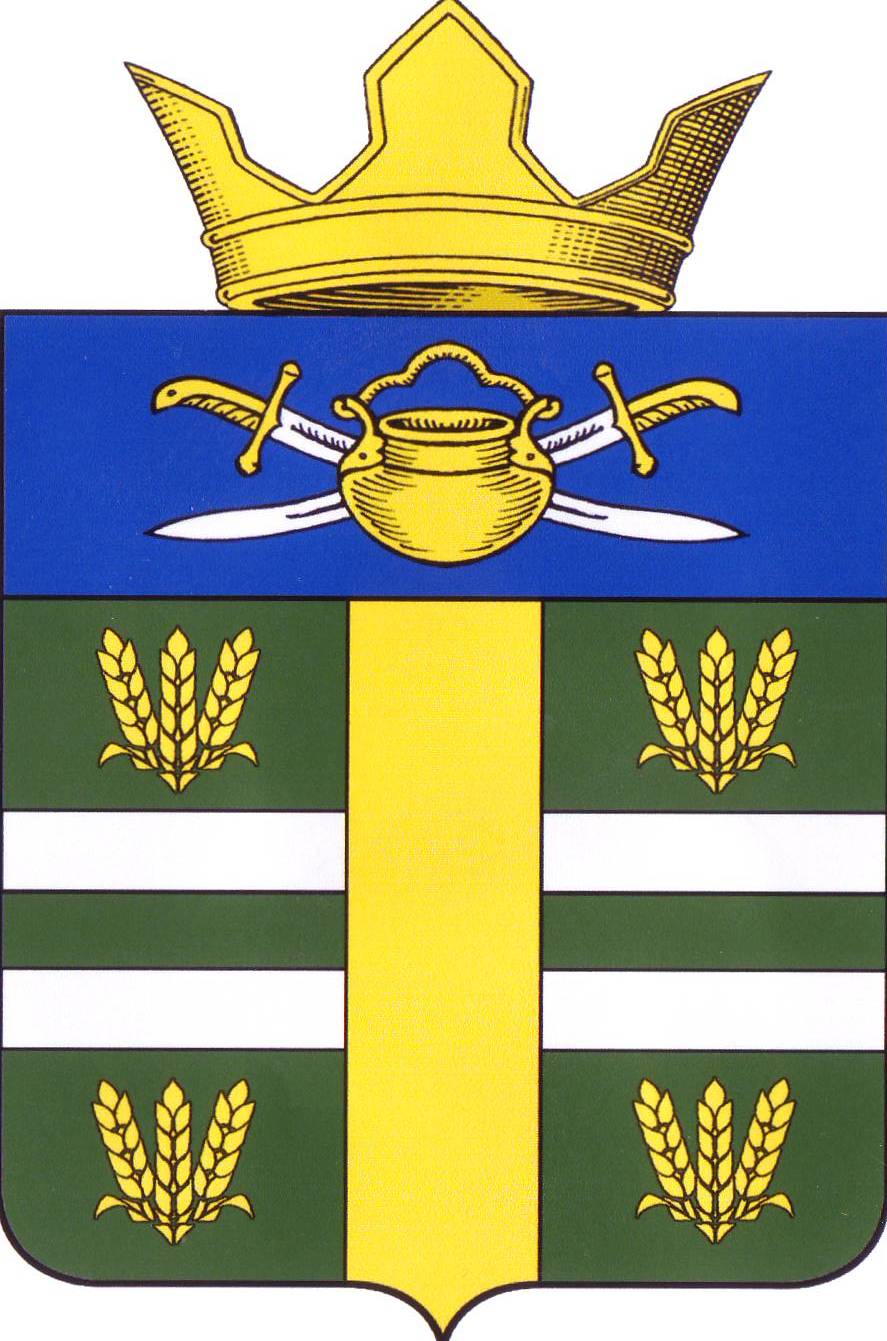 АДМИНИСТРАЦИЯ ПОПЕРЕЧЕНСКОГО  СЕЛЬСКОГО  ПОСЕЛЕНИЯ КОТЕЛЬНИКОВСКОГО  МУНИЦИПАЛЬНОГО  РАЙОНАВОЛГОГРАДСКОЙ  ОБЛАСТИПОСТАНОВЛЕНИЕ от 15.05.2020 года                                                                                                              № 24Об определении мест, предназначенных для выгула домашних животных на территории Попереченского сельского поселения Котельниковского муниципального района Волгоградской области.
	В соответствии с Федеральным законом от 06.10.2003 № 131-ФЗ «Об общих принципах организации местного самоуправления в Российской Федерации», Федеральным законом от 27.12.2018 № 489-ФЗ «Об ответственном обращении с животными и о внесении изменений в отдельные законодательные акты Российской Федерации»,   администрация Попереченского сельского поселенияпостановляет:Определить следующие территории для выгула домашних животных на территории на территории Попереченского сельского поселения: - х. Поперечный: территория в 20 м от ул. Молодежная на юг; территория в 20 м на восток от ул. Степная.- пос. Рассвет: территория  в 25 м от ул. Пушкина на юг;- х. Бударка: территория в 25 м от ул. Полякова на север.Появление с домашними животными запрещается: - на детских спортивных площадках;- на территории парков, скверов, местах массового отдыха;- на территориях детских, образовательных и лечебных учреждений;- на территориях, прилегающих к объектам культуры и искусства;- на площадях, бульварах;- в организациях общественного питания, магазинах, кроме специализированных объектов для совместного с животными посещения.Действие настоящего пункта не распространяется на собак-поводырей.Выгул домашних животных допускается только под присмотром их владельцев. Выгул собак на специально отведенных местах допускается без намордника и поводка.Экскременты домашних животных после удовлетворения последними естественных потребностей должны быть убраны владельцами  указанных животных и размещены в мусорные контейнера или иные емкости, предназначенные для сбора твердых бытовых отходов.За нарушение требований, указанных в п.п. 1, 2, 3, 4, 5 настоящего постановления, владельцы домашних животных привлекаются к административной ответственности в порядке, предусмотренном действующим законодательством.Настоящее постановление вступает в  силу со дня его подписания.Контроль за исполнением настоящего постановления оставляю за собой.Глава Попереченского сельского поселения:                                                               Корниенко А.Н.                           				 